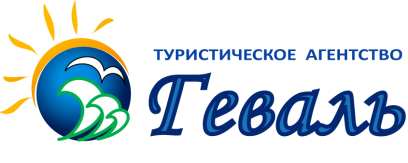 г.Витебск, пр-т Черняховского 5-37;тел/факс:(0212)622000, тел:(0212) 633000;МТС(029) 5106921  (029) 214 00 00www.geval.by : РУМЫНИЯ (ЭФОРИЕ СУД)Стоимость указана за 1 чел. в ЕВРО (принимающей стороне)   При оплате тура в бел. рублях курс — НБ РБ +3%*** кондиционер 2,5 евро в сутки с человекаВ стоимость входит: проезд автобусом Брест— курорты Румынии- Брест, сопровождение, проживание 11 ночей/12 днейДополнительно оплачивается: тур.услуга -  50,00 руб, .ж/д билеты до Бреста,  виза — 60 евро  (при наличие у туриста многократной шенгенской визы дополнительно открывать румынскую не нужно), медицинская страховка 6 евроAMARADIA 2* Расположение:  Удобное расположение в  от пляжа, ухоженный двор. Сейф на reception  (за доп. плату), бар, собственная стоянка. Пляж  общественный, песчаный, лежаки и зонты на пляже за доп. плату. В номере:  кондиционер (доп.плата ), ванная комната с душем, холодильник, ТВ, балкон. Внимание!!!Туристическая фирма оставляет за собой право, в случае причин непреодолимого характера, вносить некоторые изменения в программу тура без уменьшения общего объема и качества услуг, в том числе предоставлять замену отеля на равнозначный. Туристическое агентство не несет ответственности за задержки на границах и пробки на дорогахг.Витебск, пр-т Черняховского 5-37;тел/факс:(0212)622000, тел:(0212) 633000;МТС(029) 5106921  (029) 214 00 00www.geval.by : РУМЫНИЯ (ЭФОРИЕ СУД)Стоимость указана за 1 чел. в ЕВРО (принимающей стороне)   При оплате тура в бел. рублях курс — НБ РБ +3%*** кондиционер 2,5 евро в сутки с человекаВ стоимость входит: проезд автобусом Брест— курорты Румынии- Брест, сопровождение, проживание 11 ночей/12 днейДополнительно оплачивается: тур.услуга -  50,00 руб., .ж/д билеты до Бреста,  виза — 60 евро  (при наличие у туриста многократной шенгенской визы дополнительно открывать румынскую не нужно), медицинская страховка 6 евроAMARADIA 2* Расположение:  Удобное расположение в  от пляжа, ухоженный двор. Сейф на reception  (за доп. плату), бар, собственная стоянка. Пляж  общественный, песчаный, лежаки и зонты на пляже за доп. плату. В номере:  кондиционер (доп.плата ), ванная комната с душем, холодильник, ТВ, балкон. Внимание!!!Туристическая фирма оставляет за собой право, в случае причин непреодолимого характера, вносить некоторые изменения в программу тура без уменьшения общего объема и качества услуг, в том числе предоставлять замену отеля на равнозначный. Туристическое агентство не несет ответственности за задержки на границах и пробки на дорогах1 деньОтправление поездом из Витебска, Орши, Борисова, Минска, Барановичей.2 деньПрибытие в Брест утром. Отправление автобуса из Бреста 08.30-09.00. Ночной переезд3-14 дниПрибытие в Румынию утром, размещение в выбранном отеле. Отдых и оздоровление на курорте Эфорие Суд.14 деньОтправление автобуса из Румынии вечером. Ночной переезд15 деньПрибытие автобуса в Брест ориентировочно в 18.00. Отправление поездом  домой16 деньВозвращениеСроки тура11 н. / 12 дн. на отдыхеAmaradia 2*Amaradia 2*Amaradia 2*Amaradia 2*Amaradia 2*Дети до 7 лет без места в отелеСроки тура11 н. / 12 дн. на отдыхеSINGLEМесто в DBL Место в TRPL Доп.место от 10 до 16 летДоп.место от 5 до 10 летДети до 7 лет без места в отеле21.06 – 06.0728527527024018512002.07 – 17.0729028027524519012013.07 – 28.0729529028525520012024.07 – 08.0829529529026020512004.08 – 19.0829529529026020512015.08 – 30.0829529529026020512026.08 – 10.092852752702401851201 деньОтправление поездом из Витебска, Орши, Борисова, Минска, Барановичей.2 деньПрибытие в Брест утром. Отправление автобуса из Бреста 08.30-09.00. Ночной переезд3-14 дниПрибытие в Румынию утром, размещение в выбранном отеле. Отдых и оздоровление на курорте Эфорие Суд.14 деньОтправление автобуса из Румынии вечером. Ночной переезд15 деньПрибытие автобуса в Брест ориентировочно в 18.00. Отправление поездом домой16 деньВозвращениеСроки тура11 н. / 12 дн. на отдыхеAmaradia 2*Amaradia 2*Amaradia 2*Amaradia 2*Amaradia 2*Дети до 7 лет без места в отелеСроки тура11 н. / 12 дн. на отдыхеSINGLEМесто в DBL Место в TRPL Доп.место от 10 до 16 летДоп.место от 5 до 10 летДети до 7 лет без места в отеле21.06 – 06.0728527527024018512002.07 – 17.0729028027524519012013.07 – 28.0729529028525520012024.07 – 08.0829529529026020512004.08 – 19.0829529529026020512015.08 – 30.0829529529026020512026.08 – 10.09285275270240185120